NATIONAL ASSEMBLYQUESTION FOR WRITTEN REPLY QUESTION NO: 466			 				466.	Ms P T van Damme (DA) to ask the Minister of Communications, Telecommunications and Postal Services:Whether the SA Broadcasting Corporation (SABC) has awarded any sponsorships to any (a) events, (b) organisations and/or (c) other activities since 1 October 2017; if so, (i) which events, organisations and/or other activities were sponsored by the SABC, (ii) what was the total amount of each sponsorship in each case and (iii) what benefit did the SABC receive in each case?	NW530EREPLY I have been advised by the Department as follows:(b) and (c), The SABC has not awarded any sponsorship to any events or organisations. (i)(ii)(iii) Not Applicable_____________________________Ms. Stella Ndabeni-Abrahams, MPMinister Date: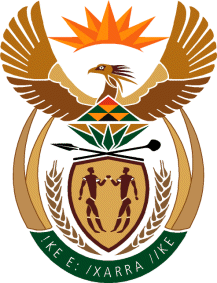 MINISTRY OF COMMUNICATIONS
REPUBLIC OF SOUTH AFRICAPrivate Bag X 745, Pretoria, 0001, Tel: +27 12 473 0164   Fax: +27 12 473 0585Tshedimosetso House,1035 Francis Baard Street, Tshedimosetso House, Pretoria, 1000